Band Section Parents 2015-2016Percussion (front ensemble/battery)—15/16/31Sharon WavleSharon.wavle@outlook.com812-725-2210Clarinets/Field Commanders—15/3/18Shelly BakerSj.baker@twc.com502-645-8328Flutes--17Luanne Didelotldidelot@nafcs.k12.in.us502-523-1150Trombones & Tubas--19Brandy GibsonBrandy_gibson@twc.com502-600-1571Guard (sabres and dancers)--14Debbie and Mike SpauldingSpauldingfamily@twc.com812-399-1393Guard (Flags)—16Lisa Freibergerlisa.freiberger@fmc-na.com 502-876-6273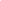 Saxophones--18Angie CahoonAncahoon1271@gmail.com502-541-3094Mellophones & Baritones—14Jetta DunsfordJettadunsford@gmail.com812-406-6082Trumpets--20Debbie HardinGreg.hardin@twc.com502-262-6438